vertice grande reserva roodomschrijving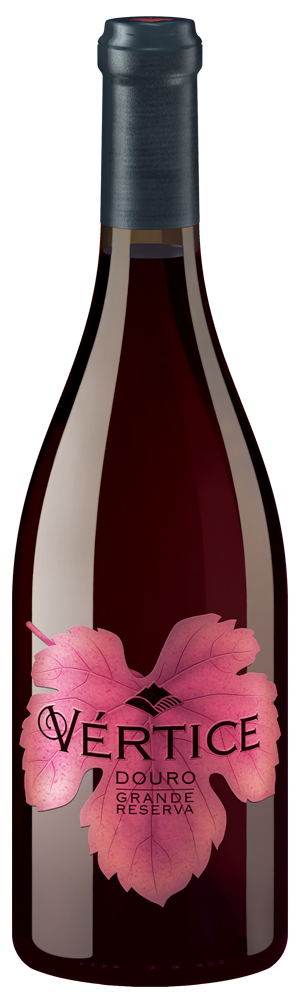 Deze wijn is een absolute topper uit Portugal, een zeer exclusieve wijn, waarvan de druiven handmatig worden geplukt. Deze wijn is 24 maanden in gebruikte Franse eiken vaten gerijpt.Deze Reserva heeft verschillende prijzen gewonnen en top cijfers gekregen van onder andere Revista dos vinhos, Robert Parker en Wine Enthusiast. Robert Parker heeft maar liefst 92 punten toegekend aan deze wijn. Dit is zonder twijfel één van de beste wijnen uit Douro. informatieProduct Code		1RPB01Land 				PortugalProducent  			Caves TransmontanasRegio  			DouroKleur  			roodpaarsDruivensoort  		Touriga nacional, Touriga Franca en 					Tinta RorizSmaak   	 rood en zwart fruit, hout, vanille, goed in balans, een romige textuur in de mond, elegante tannines, chocolade, medium body, lange afdronkServeertip 	Vleesgerechten, wildgerechten, stoofpotjes en kazen. Serveertemperatuur   	17°C - 18°CAlcoholpercentage  	14%Bewaren  			12°C - 18°C  (kamertemperatuur)Afsluiting  			kurk